Романова Татьяна СемёновнаРоманова Татьяна Семёновна родилась в деревне Змеевище в 1932 году. В семье Родионенковых было четверо детей: три дочери (Татьяна младшая) и сын. Война прервала и учебу Татьяны в Понизовской средней школе, после освобождения района возобновились занятия.  Татьяна училась с огромным желанием и мечтала вырасти и учить других детей. 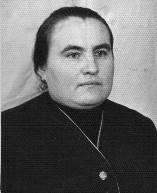 В 1951 году мечта Татьяны Семеновны  сбылась: она была принята учителем немецкого языка в Глубочанскую семилетнюю школу. Так началась педагогическая деятельность Татьяны Семеновны. В 1956 году молодая учительница вышла замуж за своего одноклассника Романова Александра Фроловича, и 4 года каждый день из Понизовья ходила на работу в Печки. В 1960 году Романову Татьяну Семеновну перевели в Понизовскую среднюю школу учителем начальных классов и 34 года она отдала этой школе, 32 года  из них проработала учителем русского языка и литературы, 16 лет занимала должность заместителя детектора по воспитательной работе, 9 лет отработала на пенсии. Общий педагогический стаж Романовой Татьяны Семеновны  - 43 года. Цифры звучат внушительно.	Ни разу не изменив своей профессии, Татьяна Семеновна  призналась: моя мечта сбылась. Если бы начинать сначала, пошла бы только в школу.Награждена медалью «Ветеран труда», юбилейными медалями.